D Z I A Ł A N I A     W O J E N N E   W   L  A T A C H    1454 – 1461Od lutego do sierpnia 1454 r. operacje lądowe prowadziło pospolite ruszenie stanów pruskich. Nastąpiło oblężenie Malborka. 23 marca 1454 r.  oddziałom pruskim udało się zdobyć ważną strategicznie warownie – Chojnice. W czerwcu pod Chojnice pospolite ruszenie z Kujaw skierował król Kazimierz Jagiellończyk. Nie powiodło się również oblężenie Malborka. W połowie września 1454 r. wielka armia Zakonu z Rzeszy dotarła na Pomorze Gdańskie. W skład armii wchodziło około 9000 konnych i 6000 pieszych. Wieści o zbieraniu się odsieczy krzyżackiej zmusiły Polskę do szybkiego zorganizowania obrony i pełnego włączenia się w działania militarne w Prusach. Miejscem pospolitego ruszenia uczyniono Cerekwicę. Przybyła tam szlachta wymusiła na władcy szereg postulatów. Był to tzw. przywilej cerekwickiRankiem 18 września 1454 r.  wojska polskie i stanów pruskich zostały ustawione na prawym brzegu Jeziora Zakonnego. Początkowo oddziały polskie odniosły sukces. Pod wieczór oddziały krzyżackie wdarły się do polskich taborów. Bitwa zakończyła się klęską polski i stanów pruskich. Zginąć w niej miało co najmniej 3000 ludzi. Do niewoli krzyżackiej wpadło prawie 300 rycerzy polskich. Krzyżacy stracili około 100 rycerzy. Po klęsce pod Chojnicami wojska polskie wycofały się spod Malborka. Pod koniec 1454 r. władca Polski zarządził zwołanie pospolitego ruszenia. Liczyło on około 33 000 żołnierzy. Nie udało się zdobyć Łasina. Do połowy 1455 r. wojska krzyżackie odzyskiwały leżące w Prusach miasta.  Później sytuacja zmieniła się na korzyść strony polskiej, gdyż Zakon miał olbrzymie problemy z wypłacalnością żołdu dla wojsk zaciężnych. W sierpniu 1455 r. Kazimierz Jagiellończyk zwołał kolejne pospolite ruszenie. Wkrótce też przy udziale elektora brandenburskiego Fryderyka II doszło do rozpoczęcia rokowań między Koroną a Zakonem. Szybko jednak zostały one zerwane. Strona polska zdobyła Łasin. Wiosną 1456 r. na wodach Bałtyku i Zalewu Wiślanego statki gdańskie rozpoczęły działania mające przerwać dowóz towarów do portów krzyżackich. Na stronę polską przechodzić zaczęli dowódcy wojsk zaciężnych walczących do tej pory po stronie Zakonu. W czerwcu 1456 r.  Polska wykupiła z rąk wojsk zaciężnych krzyżacki zamek w Malborku. We wrześniu 1457 r. Krzyżacy zdobyli miasto, ale zamek pozostał w polskich rękach. Wielka armia polska dotarła w dniach 10 – 11 sierpnia 1458 r.  pod Malbork, który zaczęła ostrzeliwać z dział nadesłanych przez Gdańsk i Elbląg. 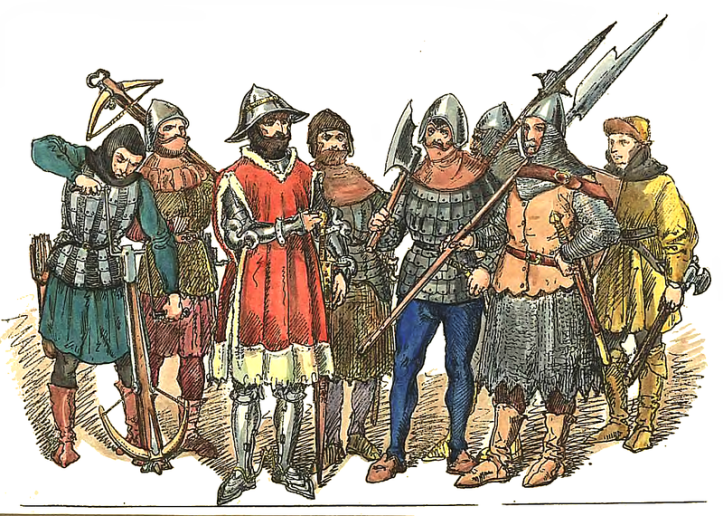 Zawarty w dniach 12 – 14 października 1458 r. w Prabutach rozejm polsko – krzyżacki miał obowiązywać przez 9 miesięcy, przy zachowaniu stanu posiadania obu stron. Mediacji między Polską a Zakonem podjął się papież Pius II. Mediacja ta była jednak nieudana i zakończyła się papieską klątwą rzuconą na stany pruskie i Polskie. 21 marca 1460 r. polska załoga zamku malborskiego rozpoczęła obleganie miasta. Jesienią 1460 r.  większość miast i zamków pomorskich znalazła się ponownie we władaniu Zakonu. Latem 1461 r. za jedyną szansę zwycięstwa w wojnie z Zakonem uznano wysłanie do walki pospolitego ruszenia. D Z I A Ł A N I A     W O J E N N E   W   L  A T A C H    1461 – 1466Jesienią 1461 r. król Polski Kazimierz Jagiellończyk zre4zygnopwał z używania w walce z Zakonem pospolitego ruszenia, jako nieskutecznego, miejsce jego zajęły oddziały wojsk zaciężnych. Pozwoliło to na podjęcie systematycznej akcji militarnej w celu uzyskania utraconych ośrodków, zwłaszcza na Pomorzu Gdańskim. Dzięki zgromadzonym pieniądzom udało się zaciągnąć oddziały zaciężnych liczące około 2000 ludzi, które już w końcu października 1461 r. przybyły do Malborka.  Dowódcą wojsk został Piotr Dunin.1 listopada 1461 r.  wojska polskie opanowały miasteczko Łasin. Dziesięć dni później wojska zakonne opanowały Brodnicę. 17 września 1462 r.  wojska polsko – gdańskie zostały zmuszone do bitwy z Zakonem pod Świecinem.  Bitwa ta zakończyła się zwycięstwem strony polskiej. Polepszeniu uległa sytuacja Polski na arenie międzynarodowej. Kazimierz Jagiellończyk utrzymał rozejm z Danią, oraz zawarł porozumienie z władcą czeskim.27 lipca 1463 r.  wojska polskie przystąpiły do oblężenia zamku w Gniewie. Był to zamek ważny dla Zakonu w związku z tym wielki mistrz zorganizował odciecz, wykorzystując nie tylko wojska lądowe ale i flotę morską, która jednak , przez statki polskie została zniszczona. Mimo sukcesów Kazimierz Jagiellończyk zdecydował się w lecie 1464 r. na podjęcie rokowań pokojowych z władzami zakonnymi.  Zostały one jednak zerwane i ponownie rozpoczęły się działania wojenne. Na stronę polską po kapitulacji przeszły miasta Nowe i Puck. Kolejne rokowania pokojowe rozpoczęły się pod koniec kwietnia 1465 r. z inicjatywy Zakonu. Tak jak poprzednie zakończyły się fiaskiem. W końcu lipca 1466 r.  oddziały polskie oblegały Chojnice. Podjęto również działania zmierzające do rozpoczęcia rokowań pokojowych, których termin wyznaczono na 8 września 1466 r. w Toruniu. Rozmowy rozpoczęły się 23 września 1466 r.  w trzech namiotach. DRUGI POKÓJ TORUŃSKIPostanowienia:Zakon oddawał Polsce ziemię chełmińską z Toruniem, ziemię michałowską, a także Pomorze z Gdańskiem;Polska pozostawiała Zakonowi część Mierzei Wiślanej z Cieśniną Bałgijską. Zakon zwrócił Malbork wraz z okolicznymi Żuławami, Szkarpawą i jeziorem Drużnem, Elbląg z okolicą, okręg TolkmickaAkt toruński nakładał na Zakon szereg obowiązków wobec władcy Polski. Przede wszystkim każdy nowo obrany mistrz miał w ciągu sześciu miesięcy od wyboru składać królowi przysięgę wierności w imieniu własnym, urzędników i podległych mu ziem pruskich, a także przyrzekać, iż będzie zachowywał postanowienia traktatu. Przysięga ta czyniła zarazem wielkiego mistrza księciem i radcą Polski, zobowiązanym na wezwanie je władcy do uczestnictwa w radzie koronnej. 